CASPA EXAMINATIONS (2021)COMPUTER STUDIESFORM FOUR PAPER 1July/August 2021MARKING SCHEMEState two reasons for the increased use of Laptop computers in modern workplacesLaptops are portable and can be carried from one to another with ease. Laptops have rechargeable batteries therefore can be used even in places without electricity once charged. (Award 1mark each max 2)What precautions would you take in the computer laboratory incase users are complaining of overheating and suffocation?  Fit standard windows and doors.Have vents. Install air conditioning systems.Avoid overcrowding in the laboratory. (Award 1mark each max 2)Convert the decimal number 15.37310 to its binary number system equivalent (3marks)
         15 = 11112                                                 0.373 = 0.010112                                                                                              1111.010112Award 1 mark for converting 152 to binary.Award 1 mark for converting 0.37310  to binary. Award 1 mark for the combined answer With an aid of a diagram describe the difference between Repeat Until and While… Do  Repeat until allows the statements within it to be executed at least once since the condition is tested at the end of the loop.While loop is used if a condition has to be met before the statements within the loop are executed         Repeat Until                     While loopAward 2 marks for the difference and ½ each for the illustration max 1State three circumstances which may force an individual to acquire an impact printer instead of non-impact printer.  When an individual has less money therefore cannot afford non-impact printersWhen the output required is of low qualityWhen there is need for multiple copies in one instance of print (Award 1 mark each max 2)Sam prepared a five-page brochure of Maseno School using Ms-publisher. He wanted to insert a school badge in each page of the publication. State two methods he need to apply to execute this task. Insert the badge at the footer or header.Use the master page. (Award 1mark each max 2)State the difference between ones complement and twos complement.   Ones complement has two ways of representing zero while Two’s complement has only one way of representing zero.In ones complement the overflow is added and in twos complement the overflow is ignoredIn ones complement the binary bits are bitwise or negated while in twos complement the binary bits are bitwise then one is added (Award 1mark each max 2)State the function of each of the following features of an email software. Spam                                                                                                                                            A folder that contains junk email or unsolicited bulk emails sent through the email system. Unsolicited emails mean the recipient did not grant permission for receiving those emails.Trash                                                                                                                                              The Trash folder is where any emails you have deleted, or which have been automatically deleted, are sent.(Award 1mark each max 2)State four benefits of cloud storage in computing  FlexibleMass storageCost efficient.Ensure data security. Scalable(Award 1mark each max 4)Describe the functions of the following disk management operations.  DefragmentationTo enable files and folders to be accessed within the shortest possible.Partitioning  For backup purposesTo all the computer to run more than one operating system (Award 1mark each max 2)Describe four ways through which an organization can minimize threats to it data integrity. Use devices that capture data directly from source.Using error detection and correction software when transmitting data Design user interfaces that restrict invalid data entryBackup data regularlyControl access to data by enforcing security measures.(Award 1mark each max 4)Study the following three sections of code and name accordingly.  10101010110               MOV AL, 10                     <OL> <li> Chemistry01010101010               MOV DL, 25			   <li>Biology01000010101               MUL DL                                      <li>Physics</li></OL> 10100010110                            (b)                                           (c)(a) Machine Language(b) Assembly language(c) Web scripting language /HTML(Award 1mark each max 3) Identify how the operating system will label the following drives in case a computer has one floppy drive, one hard disk partition into two and a DVD.  Floppy drive AHard disk C and DDVD E     (Award 1mark each max 3)Five students Jane, Beryl, Baroness, Linda, and Jael scored the following marks in mathematics: 45, 76, 34, 65 and 45. The marks were recorded in cell C3 to C7. Write down the most appropriate function that can be used to give them positions so that they can be awarded in descending order. =RANK (C3, $C$3:$C$7, 0)Correct Function 1markCorrect range with absolute reference 1markCorrect bracket to bracket 1markUsing an example explain two main parts of an URL.  Protocol part which describes the protocol used to transfer hypertext (https)Web server is the name of the internet server on which the webpage resides.https://www.facebook.com 						Web server	Protocol part (Award 1mark each max 2)Define the following terms as used in programming. Machine dependentSoftware application that is designed to operate on a specific computers or hardware devices. Programs with this attribute are optimized for the target hardware.BugBug is an error, flaw or fault in a computer program or system that causes it to produce an incorrect or unexpected result.Syntax Syntax refers to the rules that define the structure of a language. Syntax in computer programming means the rules that control the structure of the symbols, punctuation, and words of a programming language.(Award 1mark each max 3)Give two reasons to justify why most programmers prefer using compilers instead of interpreters.  Compiled programs run quickly since they have already been translated.A compiled program can be supplied as an executable file. An executable file is a file that is ready to run.Compilers optimize code. Optimized code can run quicker and take up less memory space.(Award 1mark each max 2)Describe two limitations of machine language. Machine dependentDifficult to learn and use.Difficult to debug. Programs written using machine language are difficult to maintain. (Award 1mark each max 2)Study the pseudo code below and design its equivalent flowchart.  Start	Count=1	For count =1 to 5 DoGet Value 1 and Value 2	If Value 1 > Value2 Then	Maximum =Value1	Else	Maximum =Value2	Endif 	Display Maximum	Count=Count+1Stop	No	Yes	No	YesStart and stop = 1markInitializing count = 1markCount =<5 =1markGet value1 and value2 =1markValue 1> Value 2 = 1markMax = Value1 and Max =Value 2= 1markCount=count +1 =1markLogic =1The five-bit number 00101 is used to represent decimal number 5, show three methods of coding for negative 5.  (Award 1mark each max 3)Convert the binary number 1010111101011011100012  into its  Octal equivalent                                                         101        011        110       101       101         110        0015           3         6         5       5            6          1               53655618Grouping the bits in three bits and getting equivalent per group =1mark Final answer =1 mark Hexadecimal                                                                       1    0101     1110       1011         0111       0001   1     5       E          B            7           1                       15EB7116Grouping the bits in four bits and getting equivalent per group =1mark Final answer =1 mark Convert 10101.0101012 to decimal.                                                   (24x1) + (23x0) + (22x1) + (21x0) + (20x1)        16 +   0    +4     +0+     1= 21       ¼ =0.25       1/16 =0.0625      1/64 =0.015625              0.328125          21.328125Conversion of the whole number part = 1markConversion of the fraction part = 1markCombined answer 1 markUse 8-bit twos to subtract 3510  from 1710                  35 = 100011	  17=10001          00100011          11011100……………1c          11011101 …………2c           +10001          11101110Getting the binary equivalent of 35 and 17 @1markOnes complement ½ mark.Twos complement ½ mark.Answer 1mark  Perform the following calculation. 1100012+11112-111112             110001         1111     1000000     -   11111      100001Addition answer = 1markSubtraction answers 1 markDefine the term desktop publishing. Is the process of producing publication by designing, inserting, editing, formatting, and printing of text and graphical objects using desktop publishing software(Award 2marks max 2)List three nonprinting guides used in Desktop publishing. Margin guideRuler guideColumn guide(Award 1mark each max 3) Explain the following features as used in DTP when manipulating graphical objects.Fill  Fill refer to applying pattern such as shading.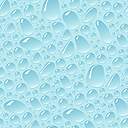 Stroke Stroke refer to applying line style. (Award 1mark each max 2) NOTE accept illustrations. Describe any three types of action queries.  Delete query – deletes specified records from one or more tables.Make table query – creates a new table from dynaset. Append query – adds data in a table. Update query – change the data in a data to reflect the current position. (Award 1mark each max 3)Describe the function of the following features of a query grid. Criteria This is where you enter a condition or expression that will be used by the query to filter records.Show  Is used to specify whether to display a field in the dynaset. (Award 1mark each max 2) Mention three functions of database management software. Keep statistics of data items a database.Ensure security and integrity of data by safeguarding it against unauthorized access.Interface between database files and other application programsAllows users to update or modify existing records.Allows authorized users to add or delete records. (Award 1mark each max 3) State three causes of system entropy    Advancement in technologyNew management policiesChange in user needsDirectives (Award 1mark each max 3) Describe three main ways of maintaining a computer-based system. Perfective maintenance is software maintenance performed to improve the performance, maintainability, or other attributes of a computer program.Adaptive maintenance is modification of a software product performed after delivery to keep a software product usable in a changed or changing environment.Corrective maintenance is a concerned with put in place mechanisms that fix errors as they occur so as to keep the system running. Preventive maintenance involves carrying out activities that prevent occurrence of bugs.(Award 1mark each max 3) State three advantages of using pilot changeover strategy in system development. Cheaper than parallel changeoverThe implementation is on a smaller scale and therefore it is easier to manage that direct changeover. Staff be trained gradually. If the new system does not work correctly, it only affects a smaller percentage of the organization.  (Award 1mark each max 3) State a stage in system development life cycle where each of the following activities are carried out. Identifying shortcomings of the system Problem definition Prepare training manuals. System implementationCalculating the cost benefit analysis Feasibility study (Award 1mark each max 3) State three outcomes that may result from using incorrect requirement specifications during system development. The system may be costing more than what was projected.The system will be delivered later than schedule.The system will not meet the user’s expectation.The cost of maintaining and enhancing the system may be excessively high.The system may be unreliable and prone to errors and downtime.The system will not meet legal requirements.(Award 1mark each max 3) Define the following terms.  Downloading Receiving data or a file from the Internet on your computerUploading Sending data or a file from your computer to somewhere on the Internet.Blog A website that contains personal information which can easily be update. (Award 1mark each max 3) Briefly describe how internet platform have revolutionized business operations in the 21st century.  Promoted E-commerce where business activities can be carried out all over the world provided there is internet connectivity. Internet have changed the mode of payment to electronic payment where money is transferred electronically. Monitoring and surveillance using CCTV camera. Managers can monitor business operation without necessarily going to the business premises.Internet open different avenues for communication between parties involved in business operations.   (Award 1mark each max 3) Mention three emerging issues that make many people have a negative perception about internet. Spread of malicious software.Security and PrivacyPornography and dirty sites(Award 1mark each max 3)  Explain the following terms as used in data processing. Multiprocessing Refer to processing of more than one tasks apparently at the same time.Batch processing  Data is accumulated over a period of time then later processed at once. (Award 1mark each max 2) Explain the following types of errors. Overflow error  This type of error occurs if the result from a calculation is too large to be stored in the allocated memory space.Truncation error Result from having real numbers that have a long fractional fraction part which cannot fit in the allocated memory space therefore excess bits will be cut off. (Award 1mark each max 3) Mention two application areas of real processing. Airline reservationDefense application system like RadarBus booking and reservation system  (Award 1mark each max 2) 21527 rem 123 rem 121 rem 1 0 rem 10.373 x2 =0.7460.746 x2=1.4920.492 x2 =0.9840.984 x 2=1.9680.968x2=1.936Ones complement Twos complementPrefixing a sign bit  00101 110100010111010+   1110100010110101